\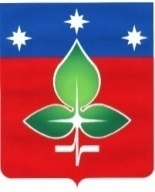 Ревизионная комиссия города Пущино                                 ИНН 5039005761, КПП503901001, ОГРН 1165043053042ул. Строителей, д.18а , г. Пущино, Московская область, 142290Тел. (4967) 73-22-92; Fax: (4967) 73-55-08ЗАКЛЮЧЕНИЕ № 13по результатам финансово-экономической экспертизы проекта постановления Администрации городского округа Пущино «О внесении изменений в муниципальную программу«Цифровое муниципальное образование» на 2020-2024 годы14 мая 2021 г.Основание для проведения экспертизы: Настоящее заключение составлено по итогам финансово-экономической экспертизы проекта постановления Администрации городского округа Пущино «Об утверждении муниципальной программы «Цифровое муниципальное образование» на 2020-2024 годы» на основании:- пункта 2 статьи 157 «Бюджетные полномочия органов государственного (муниципального) финансового контроля» Бюджетного кодекса Российской Федерации;- подпункта 7 пункта 2 статьи 9 «Основные полномочия контрольно-счетных органов» Федерального закона Российской Федерации от 07.02.2011 № 6-ФЗ «Об общих принципах организации и деятельности контрольно-счетных органов субъектов Российской Федерации и муниципальных образований»;- подпункта 3 пункта 4.9 статьи 4 Положения о Ревизионной комиссии города Пущино, утвержденного Решением Совета депутатов города от 19 февраля 2015 г. N 68/13 (с изменениями и дополнениями);- пункта 4 раздела IV Порядка формирования и реализации муниципальных программ городского округа Пущино Московской области, утвержденного Постановлением Администрации городского округа Пущино от 08.11.2016 № 515-п (с изменениями и дополнениями).	1. Цель экспертизы: выявление факторов риска при формировании средств бюджета, создающих условия для последующего неправомерного и (или) неэффективного использования средств бюджета, анализ достоверности оценки объема расходных обязательств, оценка правомерности и обоснованности структуры расходных обязательств муниципальной программы «Цифровое муниципальное образование» на 2020-2024 годы (далее – проект Программы).2. Предмет экспертизы: проект Программы, материалы и документы финансово-экономических обоснований указанного проекта в части, касающейся расходных обязательств городского округа Пущино.3. Правовую основу финансово-экономической экспертизы проекта Программы составляют следующие правовые акты: Бюджетный кодекс Российской Федерации, Федеральный закон от 06.10.2003 № 131-ФЗ «Об общих принципах организации местного самоуправления в Российской Федерации, постановление Администрации городского округа  Пущино от 25.11.2019 №492-п «Об утверждении перечня муниципальных программ городского округа Пущино», Распоряжение  председателя Ревизионной комиссии города Пущино от 25 декабря 2017 года № 09 «Об утверждении Стандарта внешнего муниципального финансового контроля «Финансово-экономическая экспертиза проектов муниципальных программ».В соответствии с Постановлением Администрации города Пущино от 08.11.2016 №515-п «Об утверждении порядка разработки и реализации муниципальных программ городского округа Пущино Московской области» (с изменениями и дополнениями) с проектом Программы представлены следующие документы:	1) проект Постановления Администрации городского округа Пущино «Об утверждении муниципальной программы «Цифровое муниципальное образование» на 2020-2024 годы»;	2) паспорт муниципальной программы «Цифровое муниципальное образование»на 2020-2024 годы;	3) подпрограмма 2 «Развитие информационной и технологической инфраструктуры экосистемы цифровой экономики муниципального образования Московской области»;	4) пояснительная записка;	5) бюджетная роспись расходов на очередной финансовый годи плановый период по состоянию на 06.04.2021 года;	6) заключение правовой экспертизы от 28.04.2021 года;	7) заключение по результатам антикоррупционной экспертизы от 28.04.2021 года.	4. При проведении экспертизы представленного проекта постановления установлено следующее:1)  Внесение изменений в муниципальную программу соответствует п.1 раздела IV постановления Администрации города Пущино от 08.11.2016 № 515-п «Об утверждении Порядка разработки и реализации муниципальных программ городского округа Пущино Московской области.2) Объем финансирования приведен в соответствие с Решением Совета депутатов городского округа Пущино №147/31 от 22.04.2021 года «О внесении изменений в решение Совета депутатов городского округа Пущино от 28.10.12.2020 № 122/25 «О бюджете городского округа Пущино на 2021 год и на плановый период 2022 и 2023 годов».  Изменение объемов финансирования программы приведены в Таблице №1.Таблица №1 Изменение объемов финансирования муниципальной программы «Цифровое муниципальное образование» на 2020-2024 годы	3.1.) Общий объем финансирования муниципальной программы сократился на 2,3% или 2378,26 тыс. рублей и составил 101586, 86 тыс. рублей в связи со изменениями программы:	 - сократилось финансирование из средств бюджета городского округа Пущино в 2021-2023 годах на 1500 тыс. рублей в Мероприятии D2.01 «Обеспечение организаций начального общего, основного общего и среднего общего образования, находящихся в ведении органов местного самоуправления муниципальных образований Московской области, доступом в информационно-телекоммуникационную сеть «Интернет» Основное мероприятие D2.Федеральный проект  «Информационная инфраструктура» Подпрограмма 2 «Развитие информационной и технологической инфраструктуры экосистемы цифровой экономики муниципального образования Московской области»;	- сократилось финансирование в 2021 году из средств федерального бюджета на 642,63 тыс. рублей, из средств бюджета Московской области на 214,21 тыс. рублей, из средств бюджета городского округа Пущино на 21,421 тыс. рублей в Мероприятии Е4.15. «Государственная поддержка образовательных организаций в целях оснащения (обновления) их компьютерным, мультимедийным, презентационным оборудованием и программным обеспечением в рамках эксперимента по модернизации начального общего, основного общего и среднего общего образования» Основное мероприятие E4. Федеральный проект «Цифровая образовательная среда», Подпрограмма 2 «Развитие информационной и технологической инфраструктуры экосистемы цифровой экономики муниципального образования Московской области».	5. Выводы: изменения в муниципальную программу «Цифровое муниципальное образование» на 2020-2024 годы вносятся в соответствии со ст.179 Бюджетного кодекса РФ. Объем финансирования муниципальной программы соответствует объемам бюджетных ассигнований, предусмотренных Решением Совета депутатов городского округа Пущино №147/31 от 22.04.2021 года «О внесении изменений в решение Совета депутатов городского округа Пущино от 28.10.12.2020 № 122/25 «О бюджете городского округа Пущино на 2021 год и на плановый период 2022 и 2023 годов».Председатель Ревизионной комиссии                                                         Е.Е. ПрасоловаИсточники финансирования муниципальной программы, в том числе по годам:Расходы (тыс. рублей)Расходы (тыс. рублей)Расходы (тыс. рублей)Расходы (тыс. рублей)Расходы (тыс. рублей)Расходы (тыс. рублей)Источники финансирования муниципальной программы, в том числе по годам:Всего2020 год2021 год2022 год2023 год2024 годМП «Цифровое муниципальное образование» на 2020-2024 годы Всего, в том числе по годам:103964,9425841,2031205,7423951,0022967,000,00Средства федерального бюджета4897,860,004897,860,000,000,00Средства бюджета Московской области4112,221594,001632,62885,600,000,00Средства бюджета городского округа94954,8624247,2024675,2623065,4022967,000,00Внебюджетные источники0,000,000,000,000,000,00ПРОЕКТ МП "Цифровое муниципальное образование" на 2020-2024 годы,                       Всего, в том числе по годам:101586,6825841,2029827,4823451,0022467,000,00Средства федерального бюджета4255,230,004255,230,000,000,00Средства бюджета Московской области3898,011594,001418,41885,600,000,00Средства бюджета городского округа93433,4424247,2024153,8422565,4022467,000,00Внебюджетные источники0,000,000,000,000,000,00